PHÒNG GIÁO DỤC VÀ ĐÀO TẠO HUYỆN GIA LÂMTRƯỜNG MẦM NON HOA SỮA======o0o======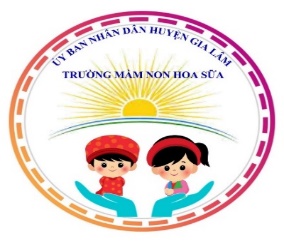 GIÁO ÁN LĨNH VỰC PHÁT TRIỂN NGÔN NGỮHoạt động: Làm quen văn họcĐề tài: Truyện “Chú sâu háu ăn”                  ( Đa số trẻ đã biết)Lứa tuổi: Nhà trẻ 24 – 36 tháng tuổi – D1Số lượng: 20 - 25 trẻThời gian: 15 - 20 phútNăm học: 2023 – 2024I. Mục đích, yêu cầu 1. Kiến thức:- Dạy trẻ biết tên truyện, tên nhân vật và tên các loại quả, thức ăn mà chú sâu đã ăn.- Dạy trẻ hiểu nội dung câu chuyện: câu chuyện kể về chú sâu ăn rất nhiều thức ăn khác nhau. Cho tới khi chú không còn là một chú sâu bé nhỏ nữa, mà đã trở thành chú sâu to béo có thể tự xây nhà trong cái Kén bao quanh mình. Và cuối cùng chú hóa thành một chú bướm xinh đẹp.- Trẻ biết chơi trò chơi.2. Kỹ năng:- Phát triển ngôn ngữ mạch lạc và mở rộng vốn từ cho trẻ.- Trẻ nhớ tên truyện, tên nhân vật trong truyện, nhớ tình tiết truyện.- Phát triển khả năng ghi nhớ có chủ đích, tư duy, phán đoán, suy luận.- Trẻ bước đầu nhớ lại trình tự , nội dung câu chuyện.- Trẻ có kỹ năng trả lời một số câu hỏi của cô.- Trẻ có kỹ năng chơi trò chơi.3. Thái độ:- Trẻ hào hứng tham gia hoạt động của cô.- Giáo dục trẻ nên ăn uống điều độ, ăn những thức ăn phù hợp để cơ thể mau lớn và khoẻ mạnh.II. Chuẩn bị1.  Địa điểm:  Lớp học sạch sẽ, thoáng mát.2. Đồ dùng:a. Đồ dùng của cô:- Nhạc nhẹ không lời kể chuyện.- Sa bàn,  khung cảnh.b. Đồ dùng của trẻ:- Cổng chui ,mô hình các loại quả có trong nội dung truyện, - Mỗi trẻ 1 cánh bướm... III. Cách tiến hànhHoạt động của côHoạt động của trẻ1. Ổn định tổ chức:- Cô và trẻ hát và vận động theo nhạc bài hát “ Cùng lắc lư” . Cô vừa hát vừa tạo ra con sâu.- Cô hỏi trẻ: + Chúng mình vừa hát bài gì?+ Đây là con gì nhỉ?2. Phương pháp, hình thức tổ chức:- Bạn sâu này các con đã được gặp ở  câu chuyện gì ?- Các con có muốn gặp lại chú sâu nữa không? Cô thấy ở góc kể chuyện có cây to, có quả, có rất nhiều cây xanh. Cô và lớp mình ra để nghe cô lan kể chuyện nhé. Câu chuyện  có tên “Chú sâu háu ăn”* Lần 1: Cô kể với hoạt cảnhCô hỏi trẻ tên truyện và tên nhân vật* Lần 2: Cô kể bằng rối tay-  Các con vừa nghe cô kể câu chuyện gì?- Câu chuyện nhắc đến bạn sâu được nở ra từ 1 quả trứng…. đi tìm thức ăn - Bạn sâu đã đi tìm  ăn những thức ăn gì?- Bạn sâu ăn mấy quả táo?-  Bạn sâu ăn mấy quả dâu tây?- Bạn sâu còn ăn quả gì nữa?+Bạn sâu ăn 1 quả…và ăn thêm socola… dưa hấu.- Bạn sâu bé như vậy mà nhiều thứ có làm sao không?- Tối hôm đó bạn sâu bị gì?* Giáo dục: Chỉ nên ăn đủ no để không bị đau bụng, hay khó chịu.Sáng hôm sau chú chỉ ăn duy nhất 1 chiếc lá và chú thấy bụng của mình đỡ hơn nhiều.- Khi chú sâu ăn 1 chiếc lá chú sâu biến thành 1 chú sâu như thế nào?- Chú ăn xuyên qua một chiếc lá tươi ngon, sau đó chú cảm thấy đỡ hơn rất nhiều. Bây giờ chú không còn đói nữa.- Và chú cũng không còn là một chú sâu bé nhỏ nữa, chú đã trở nên như thế nào? (Chú đã trở thành một chú sâu to béo)- Trẻ làm động tác to khổng lồ.Chú xây cho mình ngôi nhà…..bướm.- Chú xây một ngôi nhà nhỏ được gọi là Kén, bao quanh mình. Chú nằm trong kén khoảng hơn hai tuần. Sau đó chú đục một cái lỗ trên kén để chui ra. + Và theo các con điều gì sẽ xảy ra?- Chú đã hóa thành một chú bướm xinh đẹp.* Lần 3: Cô cho trẻ chơi trò chơi: Chú Sâu háu ăn- Cách chơi: Cô là người dẫn, trẻ làm những chú sâu đi tìm các loại quả và thức ăn.- Luật chơi: Trẻ chui qua cổng các loại quả, không làm đổ cổng.3. Kết thúc:- Cô và trẻ hát bài : “ Gọi bướm ”Trẻ vận động cùng cô3 – 4 trẻ trả lời.2 – 3 trẻ trả lời.Trẻ về góc sach truyện cùng cô2 – 3 trẻ trả lời.2 – 3 trẻ trả lời.2 – 3 trẻ trả lời.2 – 3 trẻ trả lời.2 – 3 trẻ trả lời.2 – 3 trẻ trả lời.Bị đau bụng2 – 3 trẻ trả lời.Trẻ làm động tác2 – 3 trẻ trả lời.Trẻ chơi trò chơiTrẻ hát cùng cô